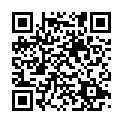 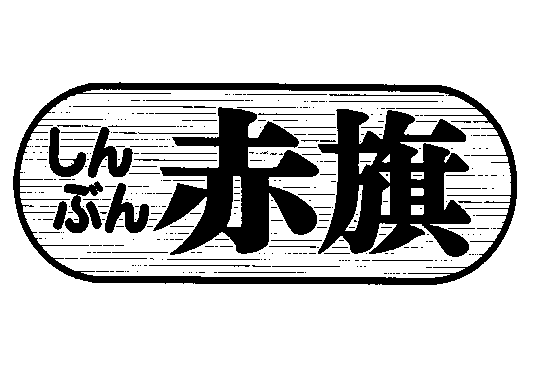 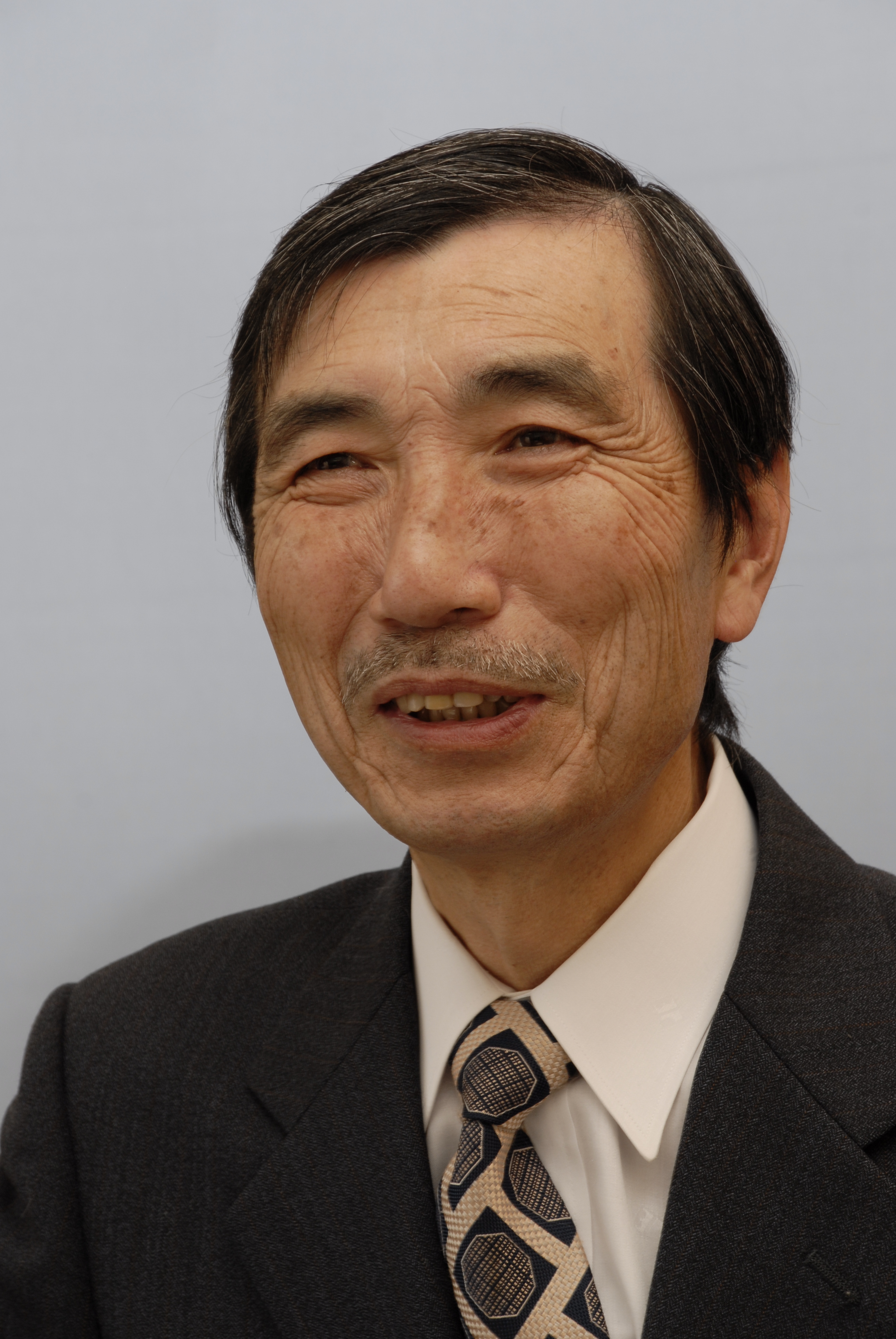 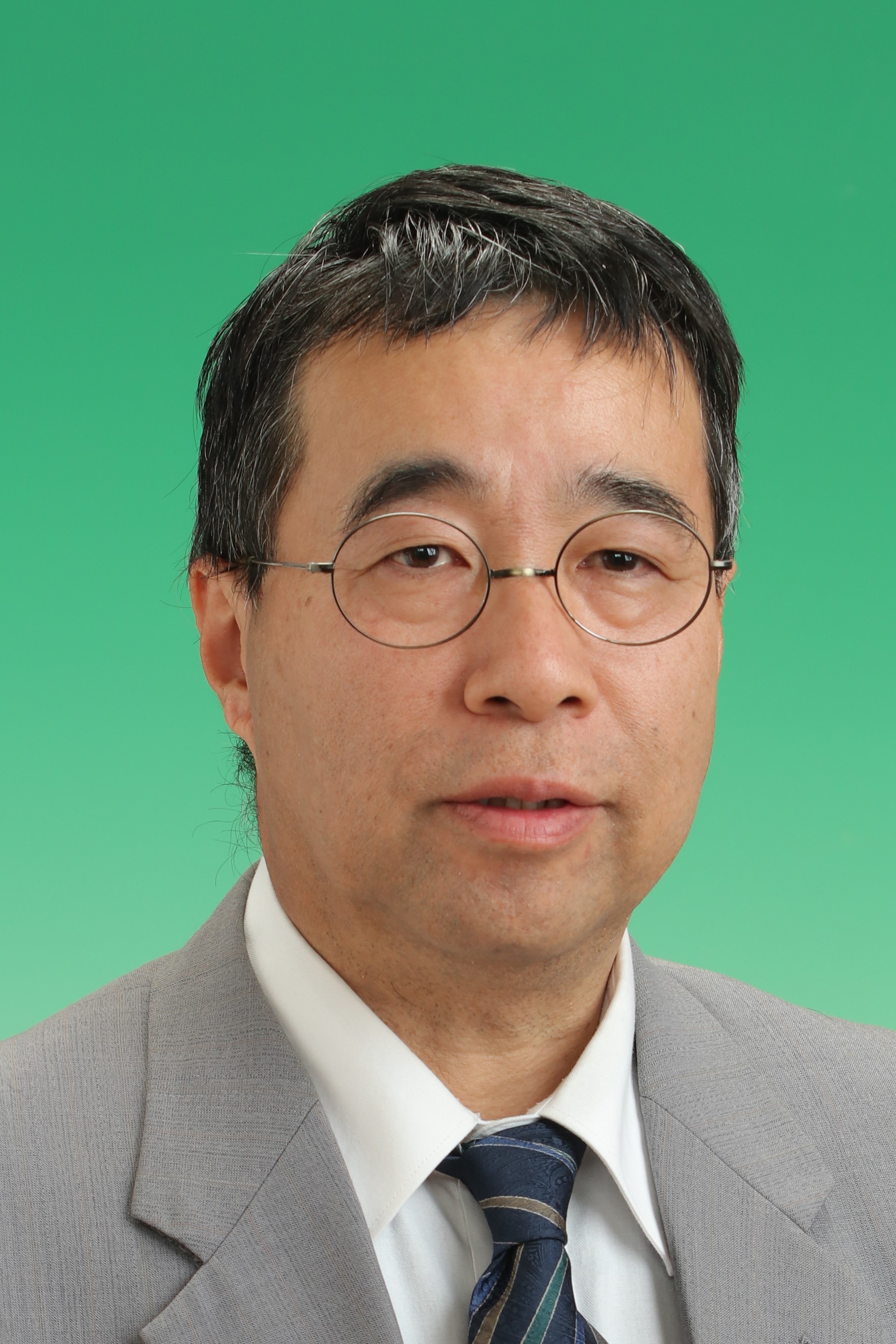 日　程時　間会 議 内 容3月　2日(月)10：00本会議：・町長招集あいさつ ・議案上程・一般・特別予算説明　　　　　3月3日(火)～8日(日)議案審査のため休会　　　　　3月3日(火)～8日(日)議案審査のため休会　　　　　3月3日(火)～8日(日)議案審査のため休会3月　9日(月)10：00本会議：一般質問　①栗田　隆　②滝沢　幸映　③山城　峻一④大日向 進也　⑤塩野入  猛10日(火)10：00本会議：一般質問　①小宮山定彦　②朝倉　国勝　③中島　新一④吉川まゆみ　⑤中嶋　登11日(水)10：00本会議：一般質問　①大森　茂彦  ②玉川　清史　③祢津  明子 ：条例案等質疑、討論、採決：一般会計・特別会計予算案の総括質疑、委員会付託12日(木)9：30〇委員会　　・総務産業、社会文教13日(金)9：30〇委員会　　・総務産業、社会文教14日(土)～18日(水)議案審査のため休会14日(土)～18日(水)議案審査のため休会14日(土)～18日(水)議案審査のため休会　　　19日(木)10：00本会議：・一般会計・補正予算案、意見書等質疑、 討論　採決